14 февраля младшая группа  строили свои  дома, башни.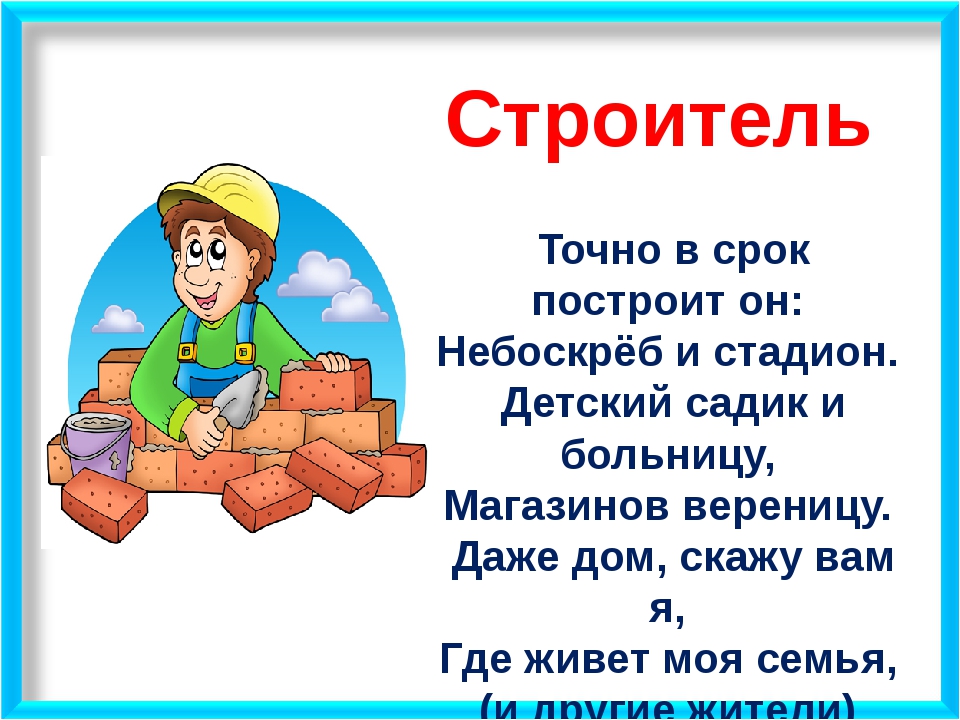 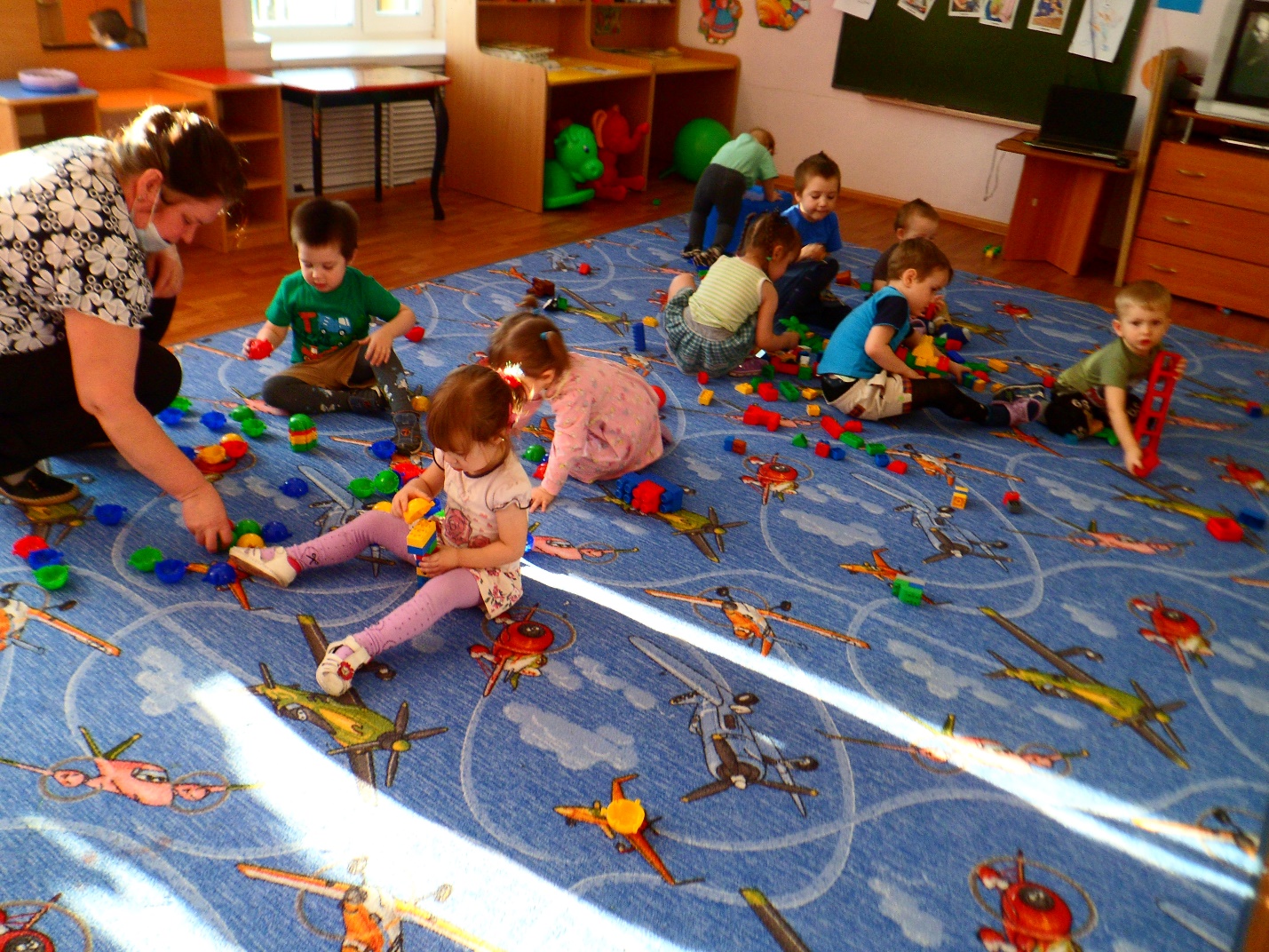 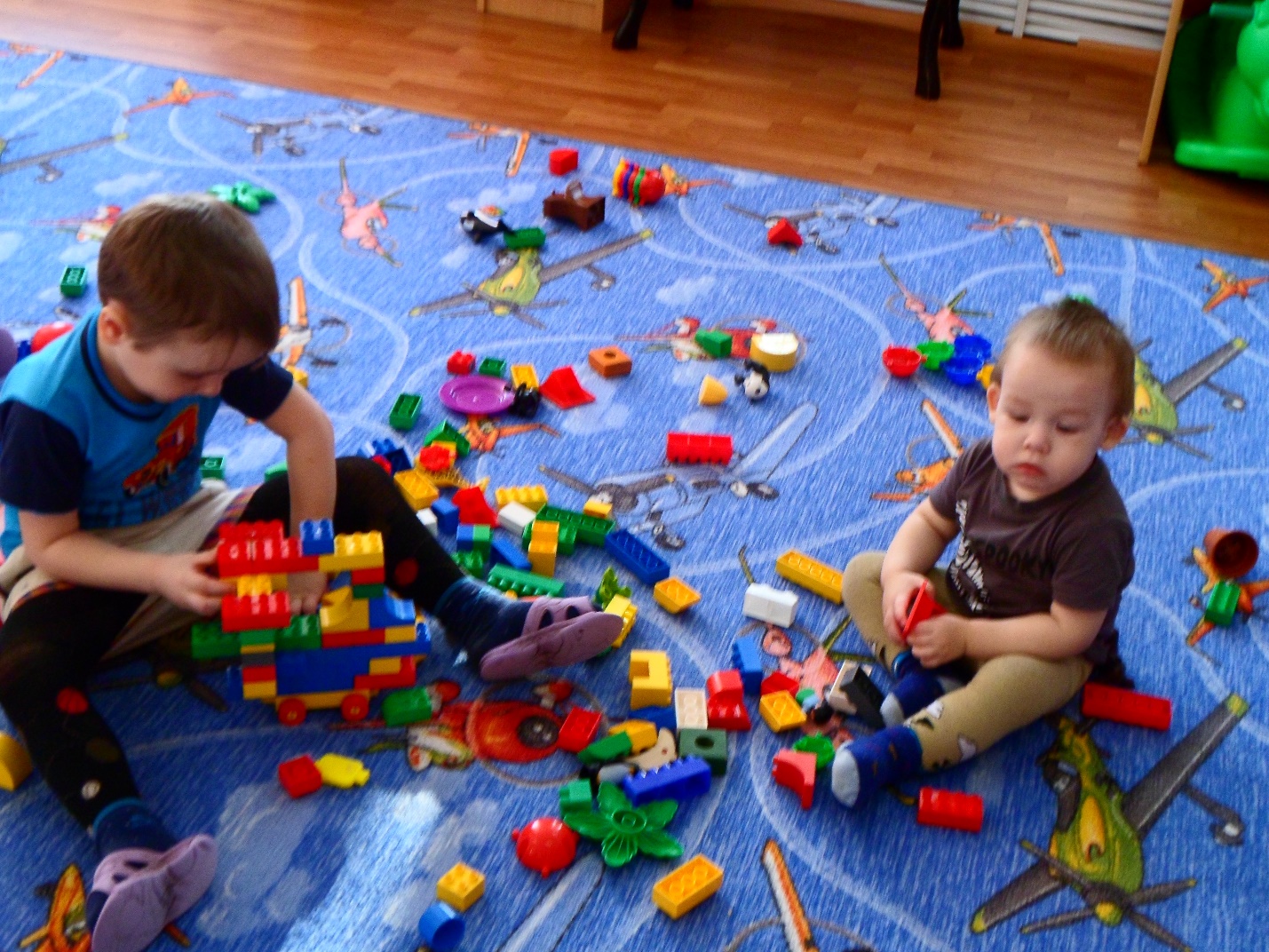 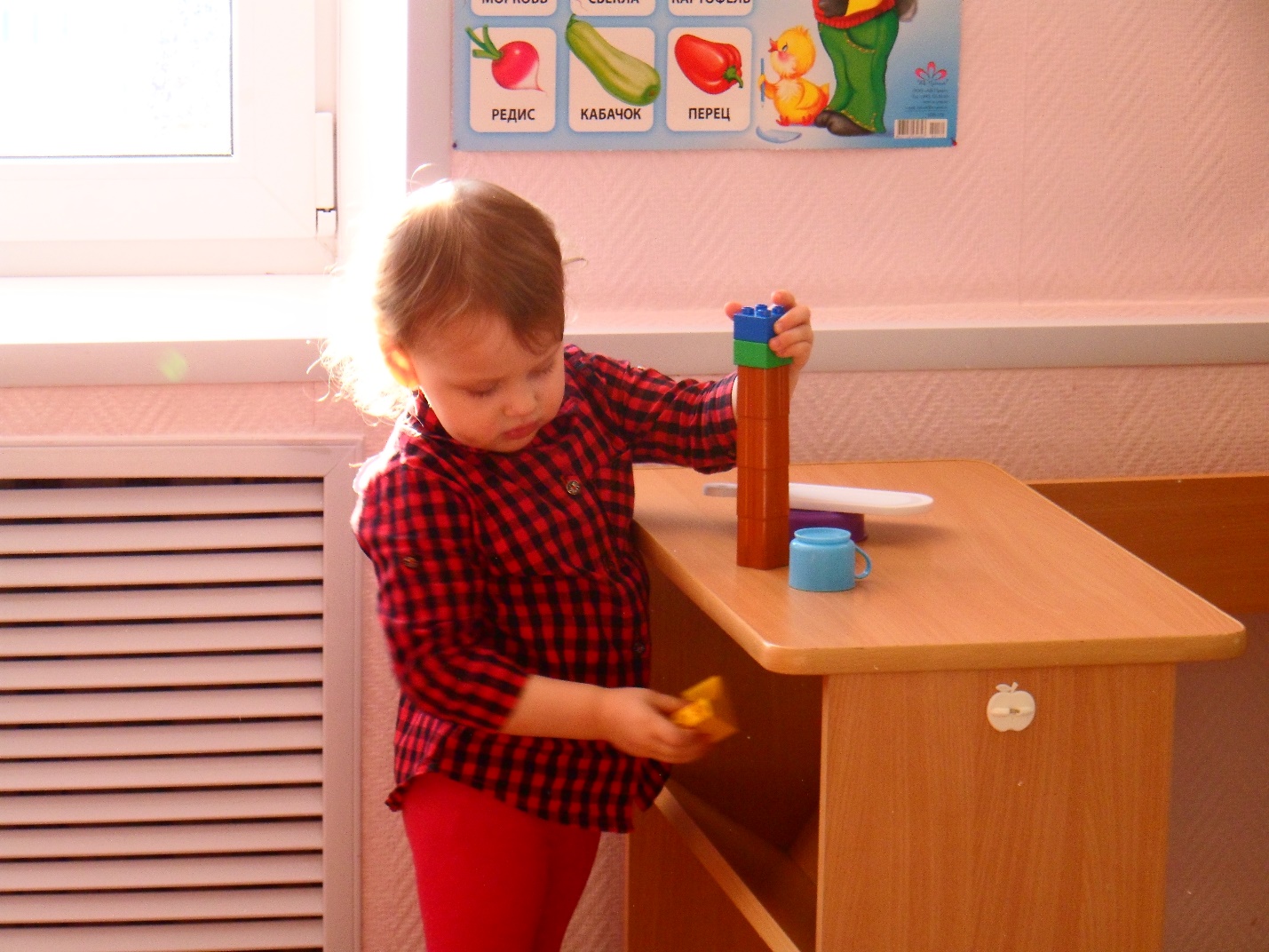 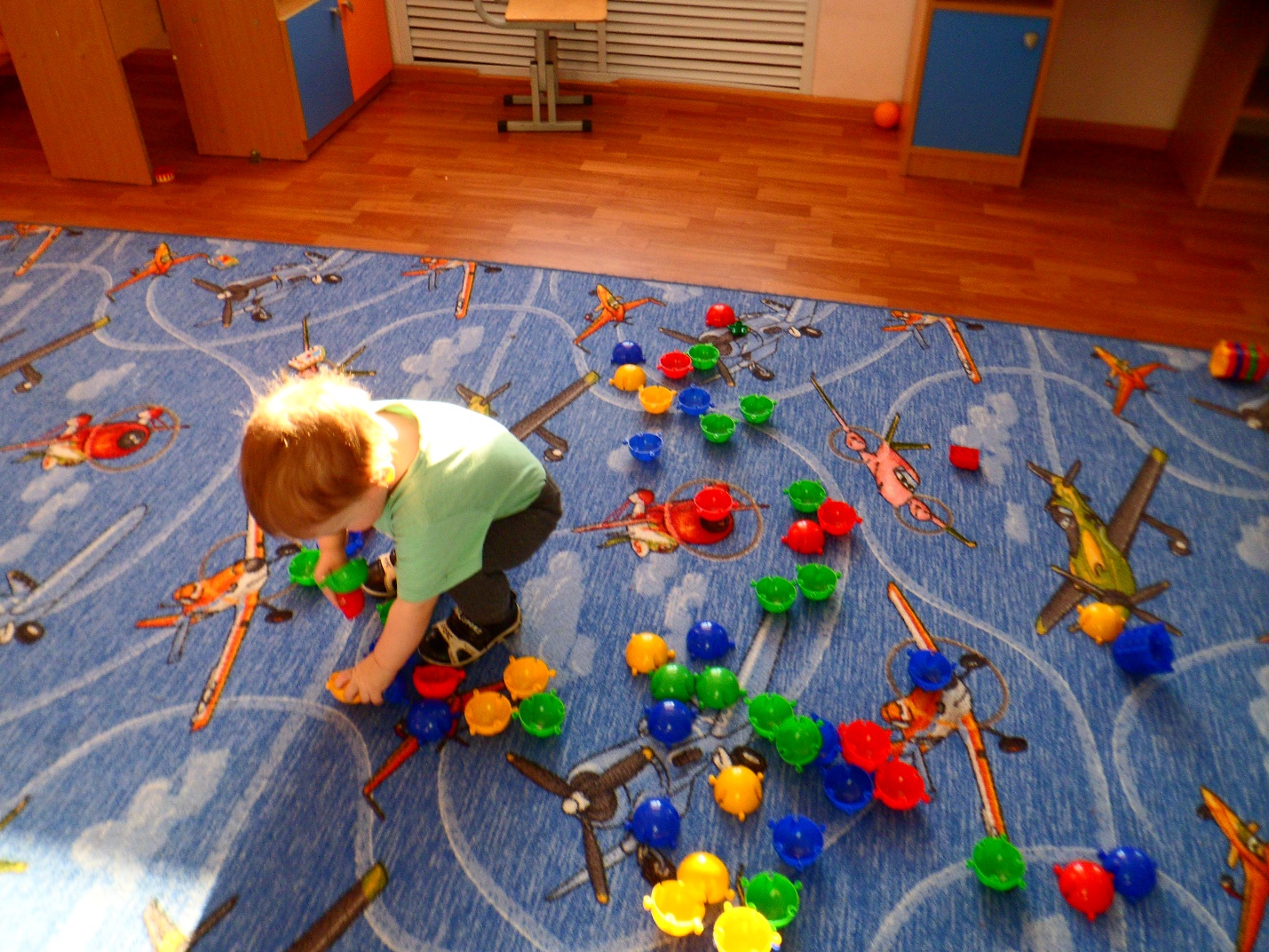 Старшая группа на прогулке строила баррикаду.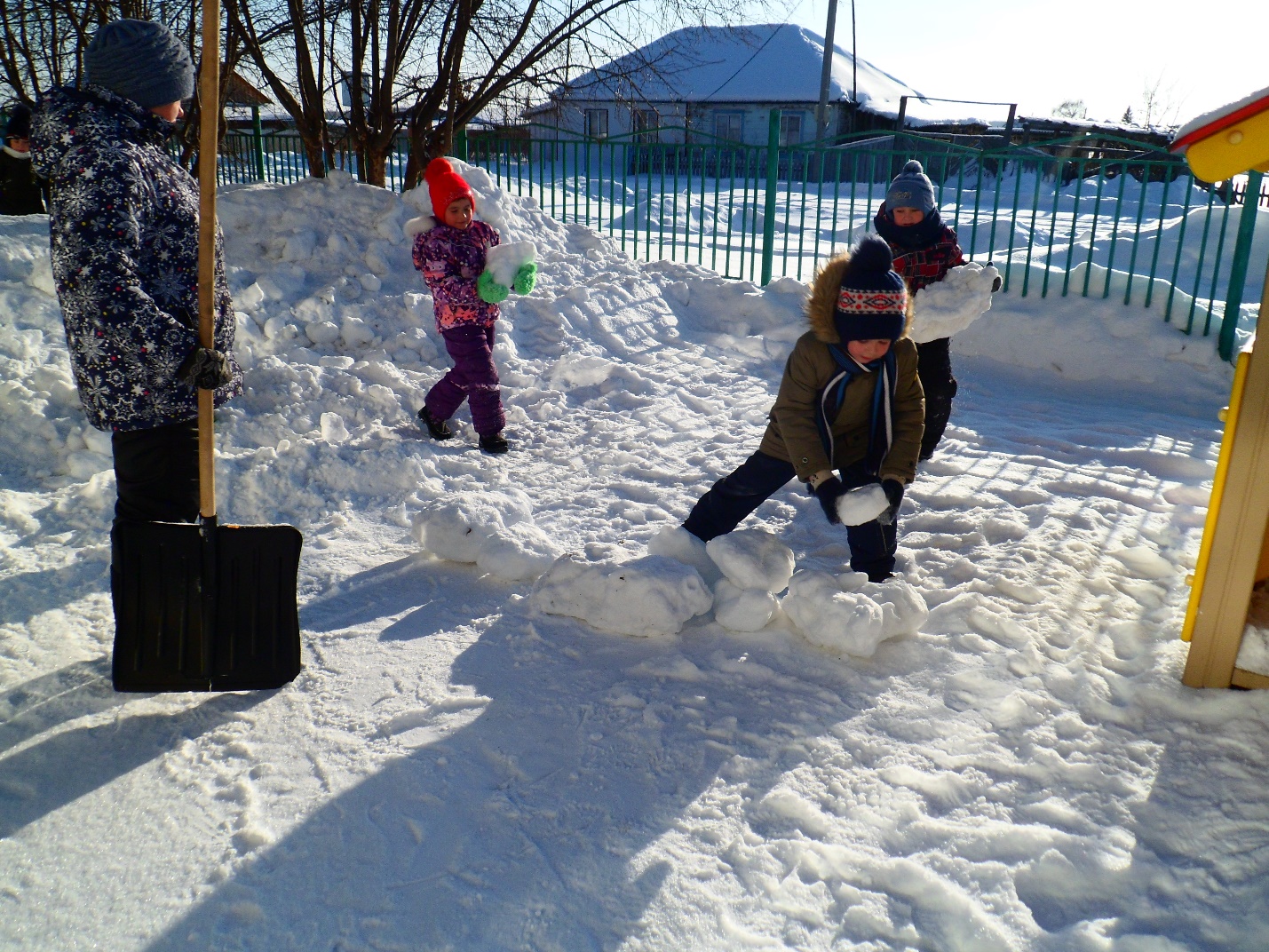 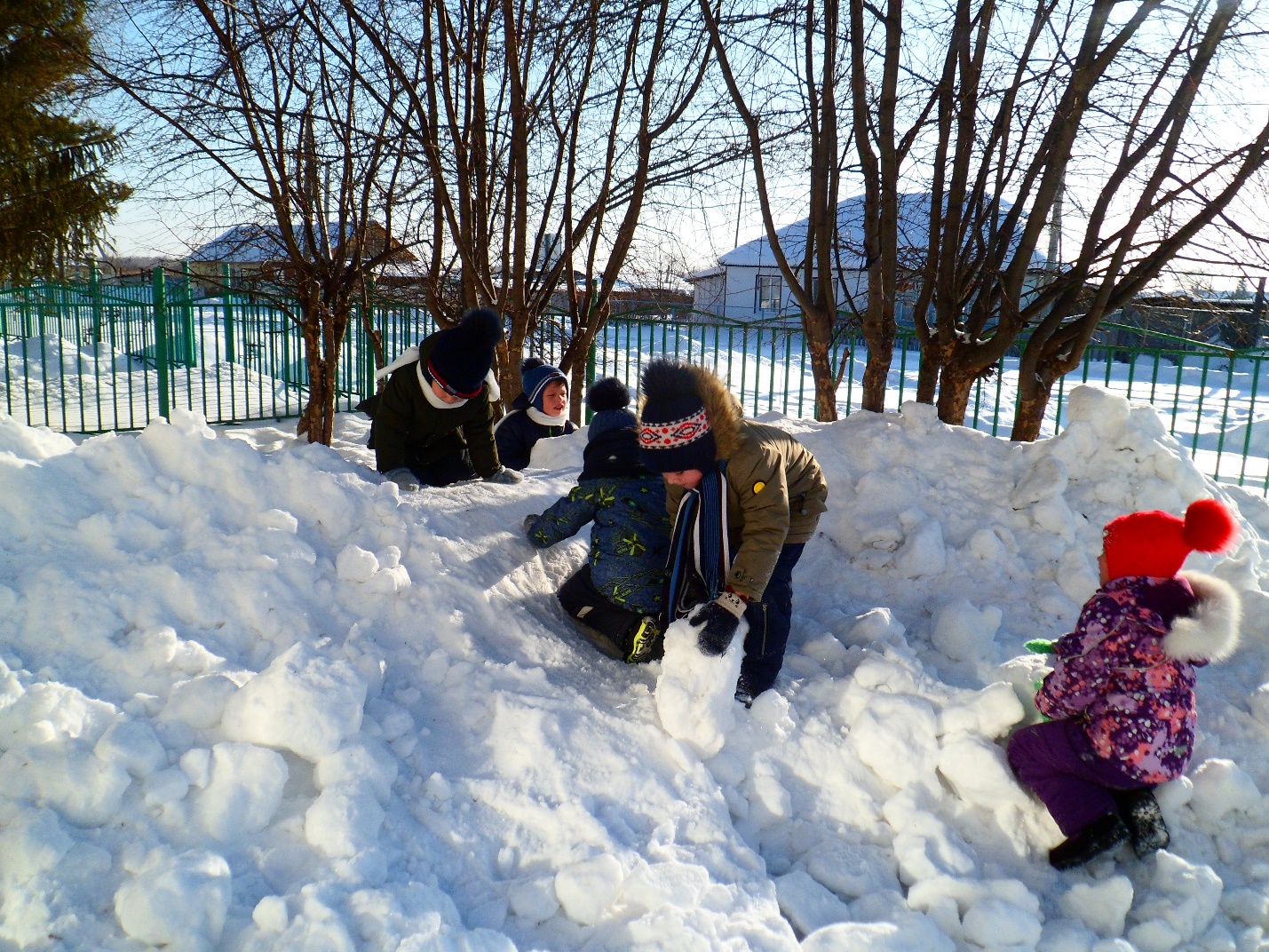 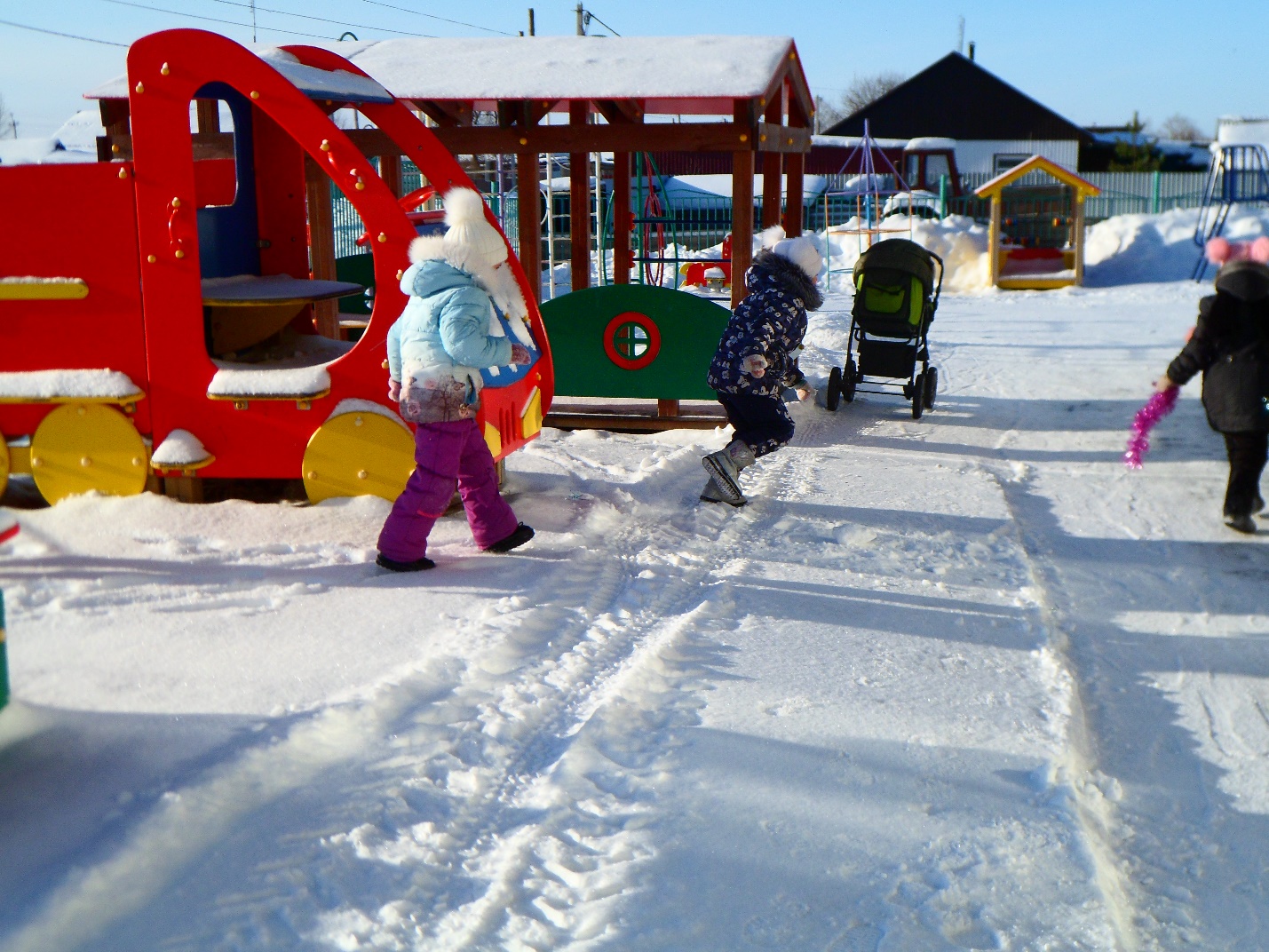 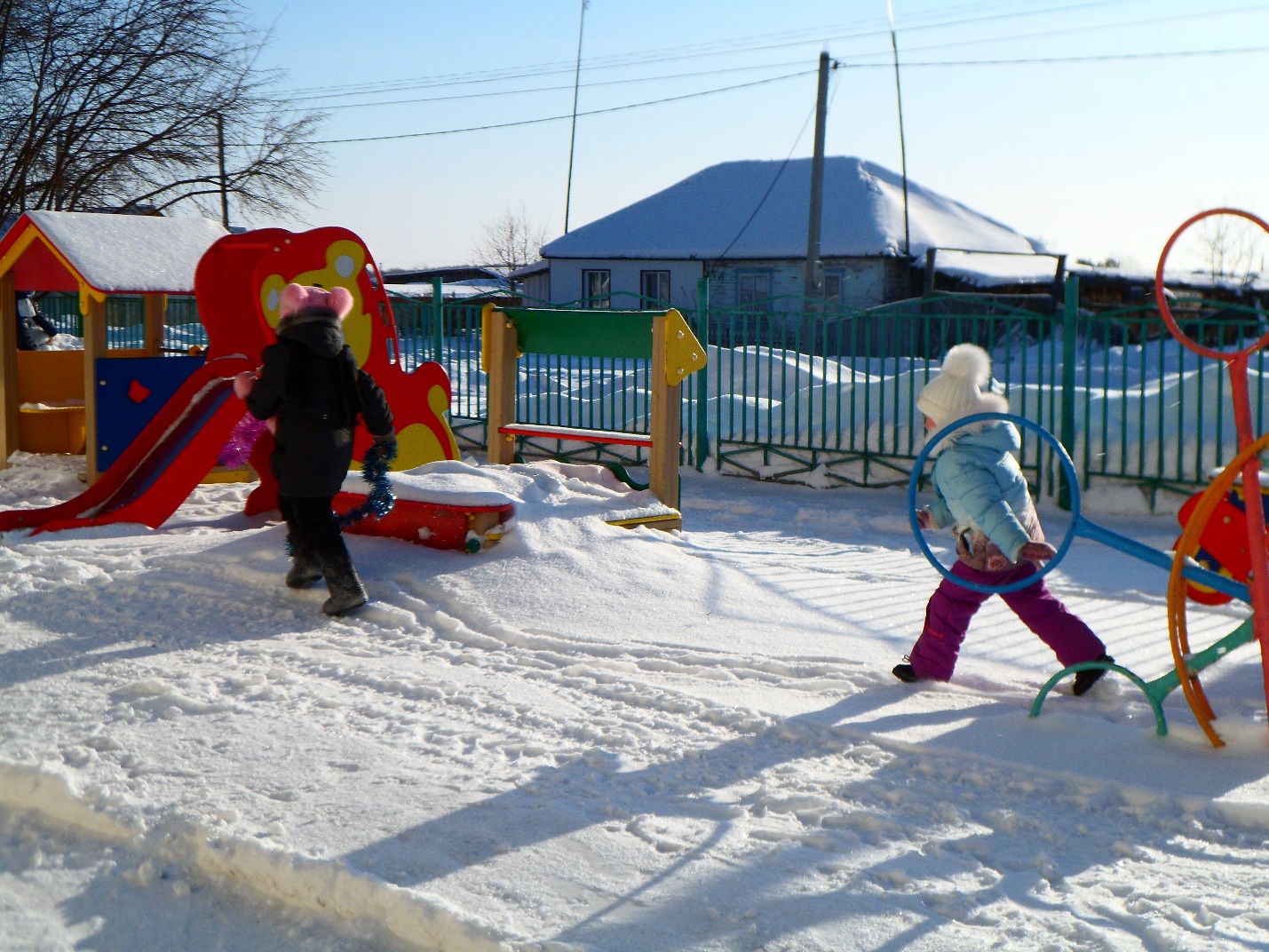 